	K-A(Sofern bei den Einzelfragen kein spezieller Bezugszeitraum angegeben ist, beziehen sich die Angaben auf das Jahr vor der Antragstellung)Gemüse (Flächenangaben in ha):hier von:Obst:hier von:Folgende Produkte stellen die Basis für den Wert der vermarkteten Erzeugung dar:*) 12-Monats-Referenzzeitraum (Kalenderjahr/Wirtschaftsjahr)Wenn eine der oben angeführten Fragen mit „ja“ beantwortet wurde, bitte genauere Beschreibung anführen:Gemäß § 8 Absatz 2 und 3 der ERZ-RB-VO können Erzeugerorganisationen die Steuerung der Erzeugung, die Anlieferung, die Lagerung, die Sortierung, die Aufbereitung und die Vermarktung der Erzeugnisse auslagern. Die Auslagerung der Vermarktung ist nur zulässig, wenn die Vermarktung durch eine Vereinigung von Erzeugerorganisationen oder durch eine Gesellschaft, an der die Erzeugerorganisation zumindest mit 50 % Geschäftsanteilen beteiligt ist, erfolgt.Es wurden folgende Aufgaben ausgelagert:Entsprechend der voraussichtlichen Umsatzentwicklung gestaltet sich die Höhe des Betriebsfo	nds für alle Jahre des Mehrjahres-OP wie in der unten angeführten Tabelle dargestellt.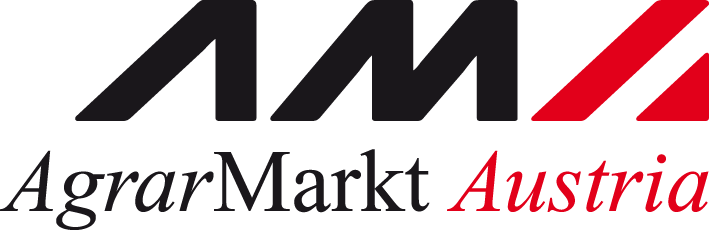 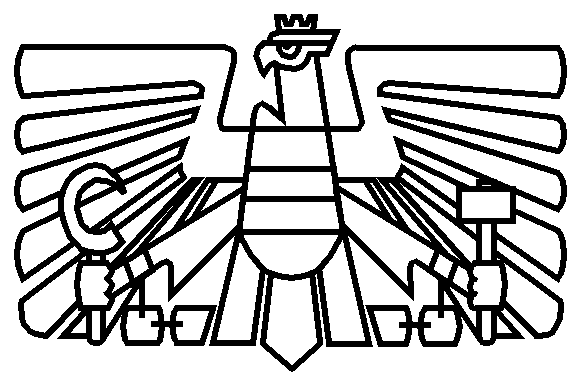 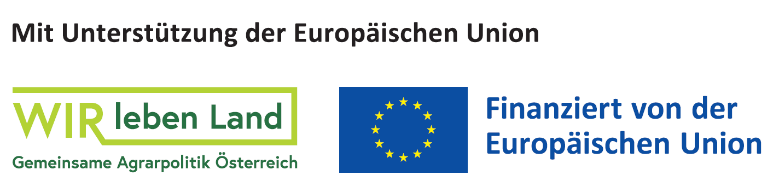 Agrarmarkt Austria, Dresdner Straße 70, A-1200 Wien, E-Mail: erzeugerorganisationen@ama.gv.at 	Erzeugerorganisationen: Beilage 2 -
	Allgemeine Angaben zur Erzeugerorganisation	im Sektor Obst & Gemüse gem. GAP-Strategieplan-Anwendungs-VerordnungKlienten Nr.:Name der Erzeuger-organisation:1. 	Allgemeine Strukturdaten der EO:1.1 	Erzeugerstruktur:Stand:UmsatzgrößeAnzahlUmsatzanteil in %Bis 10.000 EuroBis 50.000 EuroBis 100.000 EuroBis 500.000 EuroÜber 500.000 Euro1.2 	Anbauflächen der angeschlossenen Erzeuger:Gesamtfläche in ha:Stand per:Gesamtfläche in ha:Freiland in ha: Unterglasanbau in ha: Hochglas in ha:	Niederglas in ha:Folientunnel in ha: unter Folie/Vlies in ha : unter Beregnung in ha: Gesamtfläche in ha:Freiland in ha: Unterglasanbau in ha: Hochglas in ha:	Niederglas in ha:Folientunnel in ha: unter Folie/Vlies in ha : unter Beregnung in ha: 1.3 	Erzeugnis Struktur der EO:Menge u. Umsatz (n-2) *)Menge u. Umsatz (n-2) *)Produkt(e):Umsatz (in Euro)Menge (in kg)1.4 	Beschreibung der Erzeugnisstruktur (ggf.):1.5 	Andienungspflicht - Vermarktung außerhalb der EOWurden Ausnahmen von der Andienungspflicht entsprechend Verordnung (EU) 2017/891 Art. 12 und § 11 der Erzeuger-Rahmenbedingungen-Verordnung zugelassen?  Wenn ja, bitte Beschreibung anführen.  JA  NEINAusnahme Direktverkauf der Erzeuger   JA  NEINAusnahme Verkauf von geringfügigen Erzeugnissen durch die Erzeuger:  JA  NEINAusnahme für Erzeugnisse, die aufgrund ihrer Merkmale von der EO nicht gehandelt und über eine andere EO vermarktet werden:  JA  NEIN1.6.	Beschreibung personelle Ausstattung der EO:1.7.	Bauliche und technische Ausstattung der EO:Verfügt die EO über mehrere Betriebsstätten?  JA  NEINBefinden sich Teile bisher geförderter baulicher und technischer Ausstattung der EO (Eigentum) auf Erzeugerbetrieben?  JA  NEIN1.8.	 Beschreibung der baulichen und technischen Ausstattung der EO (ggf.):1.9.	Auslagerung:1.10.	 Beschreibung der derzeitigen Absatz- und Vermarktungsstruktur:1.11.	 Beschreibung der derzeitigen Marketingstrategien und Werbemaßnahmen:1.12.	 Darstellung des Waren- und Geldflusses sowie des Eigentumsübergangs der Ware2.	Finanzieller Aspekt: Wert der vermarkteten Erzeugung und Mittelversorgung 
	des Betriebsfonds:2.1 	Wie wird der Wert der vermarkteten Erzeugung (WvE) berechnet?:2.2 	Wie wird der WvE in der Buchhaltung dargestellt?2.3 	Mittelversorgung des Betriebsfonds:Umsatzgrundlage  Referenzzeitr. (n-2)Umsatzhöhe in €Betriebsfonds für JahrBetriebsfondshöhe in €Maximale Beihilfe in €2.4 	Speisung des BF / Höhe der Finanzbeiträge:2.5 	Verbuchung des Betriebsfonds:!Hinweis:Datenschutzerklärung: Informationen zur Verarbeitung Ihrer Daten sowie zur Veröffentlichung von Zahlungen finden Sie unter folgender Adresse: https://www.ama.at/datenschutzerklaerung